R23I1R1/WMD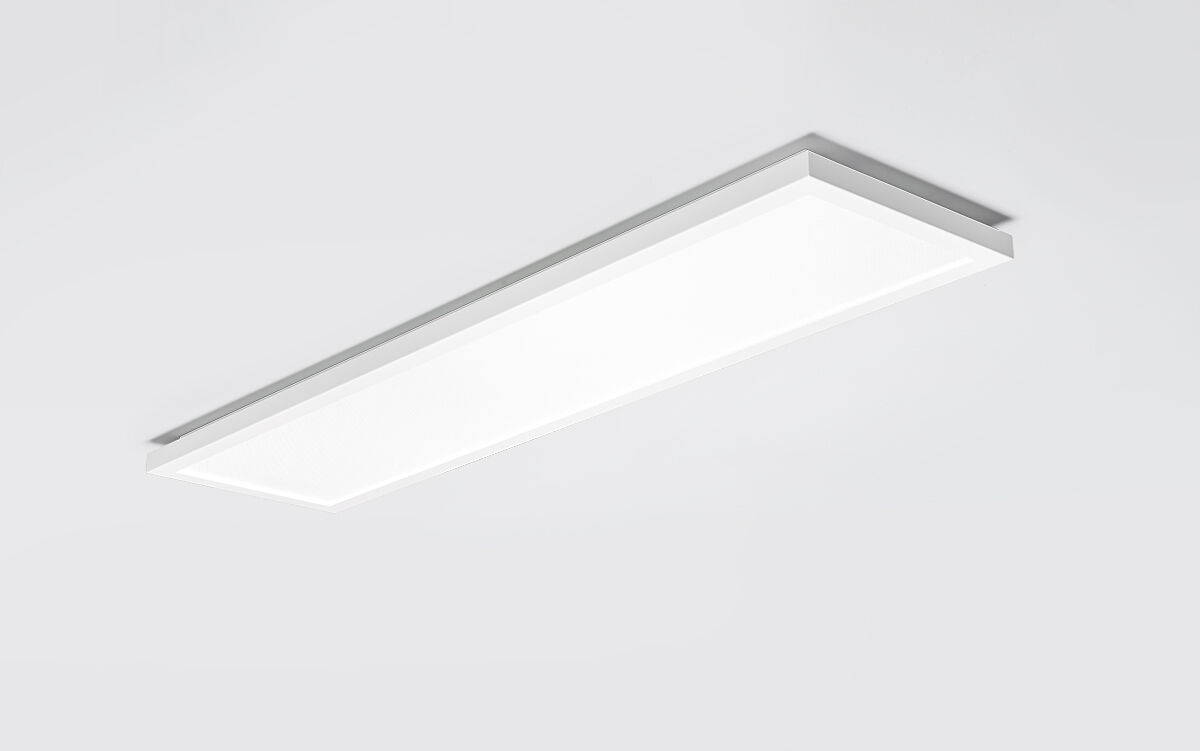 R23 is a surface mounted diffuser flatpanelDiffuser optics, acrylic (PMMA) microprism with diffuser foil, wide-angle light distribution.Dimensions: 1198 mm x 298 mm x 51 mm.Flat panel diffuser for bright and uniform illumination.Luminous flux: 3950 lm, Luminous efficacy: 120 lm/W.Power: 33.0 W, DALI dimmable.Frequency: 50-60Hz AC/DC.Voltage: 220-240V.Electrical isolation class: class II.LED with very good light maintenance; at 50000 hrs the luminaire retains 90% of it's initial flux (Tq=25°C).Standard deviation colour matching satisfy 3 SDCM.Photobiological safety IEC/TR 62778: RG0.Lacquered sheet steel housing, RAL9003 - signal white.IP protection level: IP20.IK protection level: IK03.Ambient temperature: from -20°C to 35°C.Glowwire: 650°C.5 years warranty on luminaire and driver.Certifications: CE, ENEC.Luminaire with halogen free leads.The luminaire has been developed and produced according to standard EN60598-1 in a company that is ISO9001 and ISO14001 certified.